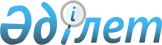 Шектеу іс-шараларын тоқтату және "Тарбағатай ауданы Жетіарал ауылдық округiнiң "Мендеке" қыстағына шектеу іс-шарасын белгiлеу туралы" Шығыс Қазақстан облысы Тарбағатай ауданы Жетіарал ауылдық округі әкімінің 2015 жылғы 08 шілдедегі № 4 шешімінің күші жойылды деп тану туралыШығыс Қазақстан облысы Тарбағатай ауданы Жетіарал ауылдық округі әкімінің 2022 жылғы 27 тамыздағы № 15 шешімі. Қазақстан Республикасының Әділет министрлігінде 2022 жылғы 5 қыркүйекте № 29398 болып тіркелді
      "Құқықтық актілер туралы" Қазақстан Республикасы Заңының 27–бабына, "Ветеринария туралы" Қазақстан Республикасы Заңының 10-1-бабы 8) тармақшасына сәйкес және Тарбағатай ауданының бас мемлекеттік ветеринариялық-санитариялық инспекторының 2015 жылғы 17 қыркүйектегі № 558 ұсынысы негізінде ШЕШТІМ:
      1. Мүйізді ірі қара малдары құтырық ауруы ошақтарын жою бойынша кешенді ветеринариялық іс-шаралар жүргізілуіне байланысты Тарбағатай ауданының Жетіарал ауылдық округiнiң "Мендеке" қыстағының аумағында белгіленген шектеу іс-шаралары тоқтатылсын.
      2. Тарбағатай ауданы Жетіарал ауылдық округі әкімінің 2015 жылғы 08 шілдедегі № 4 "Тарбағатай ауданы Жетіарал ауылдық округiнiң "Мендеке" қыстағына шектеу іс-шарасын белгiлеу туралы" (Нормативтік құқықтық актілерді мемлекеттік тіркеу тізілімінде № 4109 болып тіркелген) шешімінің күші жойылды деп танылсын.
      3. "Шығыс Қазақстан облысы Тарбағатай ауданы Жетіарал ауылдық округі әкімінің аппараты" мемлекеттік мекемесі Қазақстан Республикасының заңнамасында белгіленген тәртіпте:
      1) осы шешімнің Қазақстан Республикасының Әділет министрлігінде мемлекеттік тіркелуін;
      2) осы шешім ресми жарияланғаннан кейін Тарбағатай ауданы әкімдігінің интернет-ресурсына орналастыруын қамтамасыз етсін.
      4. Осы шешімнің орындалуын бақылауды өзіме қалдырамын.
      5. Осы шешім оның алғашқы ресми жарияланған күнінен кейін қолданысқа енгізіледі.
					© 2012. Қазақстан Республикасы Әділет министрлігінің «Қазақстан Республикасының Заңнама және құқықтық ақпарат институты» ШЖҚ РМК
				
      Жетіарал ауылдық округінің  әкімі

С. Кажиекберов
